		Соглашение		О принятии согласованных технических правил Организации Объединенных Наций для колесных транспортных средств, предметов оборудования и частей, которые могут быть установлены и/или использованы на колесных транспортных средствах, и об условиях взаимного признания официальных утверждений, выдаваемых на основе этих правил Организации Объединенных Наций*(Пересмотр 3, включающий поправки, вступившие в силу 14 сентября 2017 года)		Добавление 109 – Правила № 110 ООН		Пересмотр 3 – Поправка 7Дополнение 7 к поправкам серии 01− Дата вступления в силу: 19 июля 2018 года		Единообразные предписания, касающиеся официального утверждения: 		I.	элементов специального оборудования механических транспортных средств, двигатели которых работают на компримированном природном газе (КПГ) и/или сжиженном природном газе (СПГ)		II.	транспортных средств в отношении установки элементов специального оборудования официально утвержденного типа для использования в их двигателях компримированного природного газа (КПГ) и/или сжиженного природного газа (СПГ)		Настоящий документ опубликован исключительно в информационных целях. Аутентичным и юридически обязательным текстом является документ ECE/TRANS/WP.29/2017/114.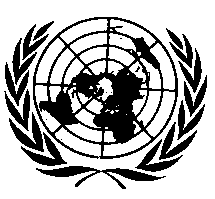 ОРГАНИЗАЦИЯ ОБЪЕДИНЕННЫХ НАЦИЙПункт 4.16.1 изменить следующим образом:«4.16.1	"Ручной вентиль" определен в пункте 4.22, жестко прикрепленный к баллону или баку».Пункт 4.16.3 изменить следующим образом:«4.16.3	"Ограничительный клапан" определен в пункте 4.21».Пункт 4.22 изменить следующим образом:«4.22	"Ручной вентиль" означает вентиль, который приводится в действие вручную».E/ECE/324/Rev.2/Add.109/Rev.3/Amend.7−E/ECE/TRANS/505/Rev.2/Add.109/Rev.3/Amend.7E/ECE/324/Rev.2/Add.109/Rev.3/Amend.7−E/ECE/TRANS/505/Rev.2/Add.109/Rev.3/Amend.7E/ECE/324/Rev.2/Add.109/Rev.3/Amend.7−E/ECE/TRANS/505/Rev.2/Add.109/Rev.3/Amend.710 August 2018